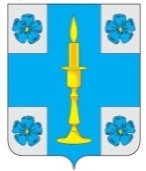 АДМИНИСТРАЦИЯ МУНИЦИПАЛЬНОГО ОБРАЗОВАНИЯСЕЛЬСКОЕ ПОСЕЛЕНИЕ «ИТОМЛЯ»РЖЕВСКОГО РАЙОНА ТВЕРСКОЙ ОБЛАСТИПОСТАНОВЛЕНИЕ17 января 2018 года   								                                                         № 5              В соответствии с Федеральным законом от 06.10.2003 №131 «Об общих принципах организации местного самоуправления в Российской Федерации», Федеральным законом от 12.01.1996 №8 «О погребении и похоронном деле», Федеральным законом от 26.07.2006 №135  «О защите конкуренции», на основании протокола рассмотрения единственной заявки на участие в открытом конкурсе от 15.01.2018 № ПРЕ 1 для закупки № 0136300001217000095 на участие в конкурсе по выбору специализированной службы по вопросам похоронного дела по предоставлению гарантированного перечня услуг по погребению на территории сельского поселения «Итомля» Ржевского района Администрация муниципального образования «Итомля» Ржевского района  Тверской области ПОСТАНОВЛЯЕТ:1. Присвоить статус специализированной службы по вопросам похоронного дела по предоставлению гарантированного перечня услуг по погребению на территории сельского поселения «Итомля» Ржевского района - Индивидуальному предпринимателю Баранову Сергею Алексеевичу (ИНН 691400170620).2. Контроль за исполнением настоящего постановления оставляю за собой.3. Настоящее постановление подлежит обнародованию в установленном порядке и размещению на официальном сайте www.итомля.ржевский-район.рф в информационно-телекоммуникационной сети Интернет.4. Настоящее постановление вступает в силу со дня его подписания.Глава администрациисельского поселения «Итомля»                                                                            С.А. ОрловО присвоении статуса специализированной службы по вопросам похоронного дела по предоставлению гарантированного перечня услуг по погребению на территории сельского поселения «Итомля» Ржевского района 